Patient InformationAfter your test, go straight home and self-isolate.The Respiratory Clinic will contact you when your results have been received.If you require any further appointments for non-respiratory related matters, please phone your usual GP and request a telehealth appointments while you are self-isolated. What to do after your teststay at home and do not attend work, school or childcarewash your hands often with soap and watercough and sneeze into a clean tissue or your elbowavoid close contact with others, including members of your household.If you have a negative test resultIt is important that you follow medical advice.If you receive a negative test result, you should still stay at home and not attend work, school or childcare until you are feeling well again. Certain people considered to be at higher-risk such as people who have returned from travel or been in close contact with a confirmed case will need to remain in self-isolation even if they return a negative test.As much as possible, you should:Stay in a room away from others, sleep in a separate bedroom, use a separate bathroom Also, don't allow visitors into the home. Wash your hands often, and keep 1.5 metres away from other people as much as you can – think two big steps. If you usually live with vulnerable people, like those over the age of 65 with chronic disease, they should stay somewhere else if they can, until you finish self-quarantine.Queenslanders who require health advice or information while in quarantine or self-isolation should continue to call 13 HEALTH (13 43 25 84) or visit the Queensland Health website. Staff at 13 HEALTH can connect people through to a local public health unit and other health support services.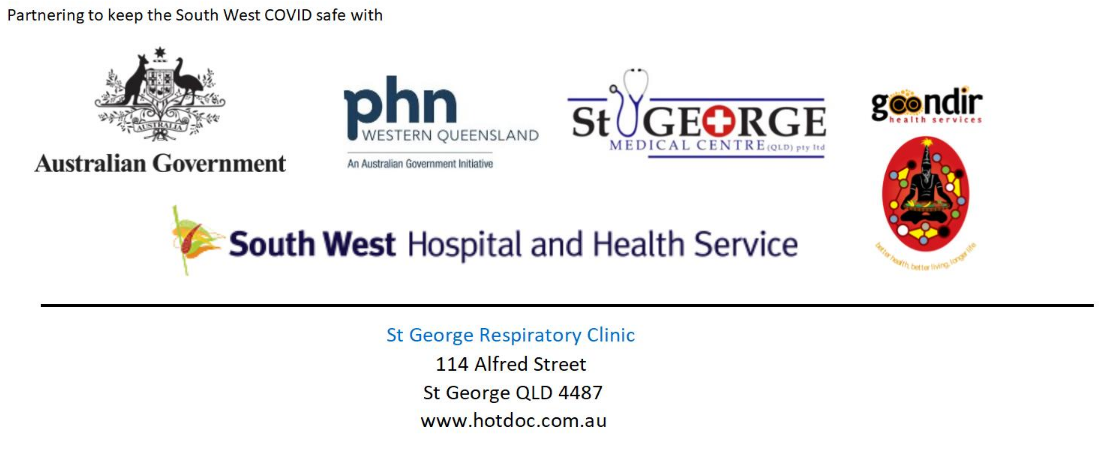 